Up Holland Parish Council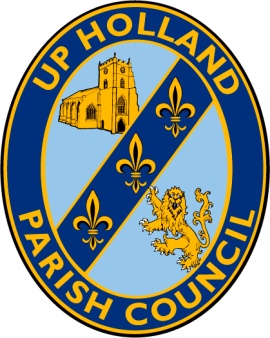 Clerk: Mrs Elizabeth-Anne Broad JP, LLB(Hons), MA, CiLCA1 Pinewood, Skelmersdale, Lancashire, WN8 6UZTelephone:  01695 557678  Mobile:  07973340254e-mail:  clerk@uphollandpc.gov.ukThe next meeting of Up Holland Parish Council will be held on Tuesday 11th January 2022 at 7.30pm in the Up Holland Methodist Church, Alma Hill, Up Holland, WN8 ONR.Parish Councillors are hereby summoned to attend.Cllr Gaynar Owen (Chairman), Cllr Jenny Whiting (Deputy Chairman), Cllr Barry Hale, Cllr John Gardner, Cllr Andrew Grant, Cllr Christopher Mackrell, Cllr Mike McGunigle, Cllr Gill Sinnott, Cllr Linda Wedge.Note: From 7.15pm to 7.30pm there will be 15 minutes for public participationMembers of the public do not take part in council meetings themselves. However, members of the public who wish to make comments may address the Council at this point.  There is a normal time limit of four minutes per speech.AGENDAPart 1 – (Formal and Ordinary Business)1.	Apologies for Absence2.	Declarations of Interest3.	To Confirm Minutes of the meeting of the Parish Council held on 14th December 20214.	Matters Arising from the Minutes not otherwise included on the Agenda	(For Information Only) Anything raised here must be listed on a future agenda for discussion 5.	Ward Reports: To Update the meeting on issues Councillors are attending to6.	Crime and Disorder Act: to consider any police matters7.	Planning Matters notified by the Planning Authority, WLBC:	(a)	New Applications from the Weekly Planning List	(b)	Any delegated decisions(c)	Any Appeals	(d)	Any Enforcement Action	(e)	Any Policy Updates8.	Borough and County Councillors’ Reports: restricted to matters pertaining to the Parish Council 9.	Lancashire Association of Local Council matters:  10.	Finance:  To ratify and authorise tabled accounts for paymentTo note meeting of the Finance Committee on 25th January 2022 to conclude budget and set level of precept11.	To consider ideas for celebrating Queen Elizabeth’s Platinum Jubilee12.	To consider planters for the Parliament Street pavement near to St Thomas’ Church13.	Update on new memorial benches and bins around Up Holland CenotaphPart II  (which the Council may wish to consider as “Private Matters”)14.	Resolution for the Exclusion of Press and PublicIt is recommended that members of the press and public be excluded from the meeting during consideration of the following items of business in accordance with Section 100A(4) of the Local Government Act 1972 on the grounds that it involves the likely disclosure of exempt information as defined in Part 1 of Schedule 12A to the Act and as, in all circumstances of the case the public interest in maintaining the exemption under Section12A outweighs the public interest in disclosing the information. The nature of the exempt information and the relevant exemption paragraph is shown. 15.	Provision of Goods and ServicesTo consider contracts for use of the Bowling Green Play Areas – Update on repairs, new equipment and signageUpdate on tree pruning agreed in OctoberMrs Elizabeth-Anne Broad JP, LLB(Hons), MA, CiLCAClerk to Up Holland Parish Council				4th January 2022